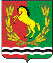 АДМИНИСТРАЦИЯМУНИЦИПАЛЬНОГО ОБРАЗОВАНИЯ ЧКАЛОВСКИЙ  СЕЛЬСОВЕТ АСЕКЕЕВСКОГО  РАЙОНА  ОРЕНБУРГСКОЙ  ОБЛАСТИП О С Т А Н О В Л Е Н И Е 03.08.2023                                  п. Чкаловский                                         № 61-пО проведении публичных слушаний по рассмотрению проекта внесения изменений в Генеральный план муниципального образования Чкаловский сельсовет Асекеевского района Оренбургской областиВ соответствии со ст. 45, 46 Градостроительного кодекса Российской Федерации с учетом части 1 статьи 3 Федерального закона от 29.12.2004г. №191-ФЗ «О введении в действие градостроительного кодекса Российской Федерации», статьи 17 закона Оренбургской области от 16.03.2007г. №1037/233-IV – ОЗ «О градостроительной деятельности на территории Оренбургской области», руководствуясь  Уставом муниципального образования Чкаловский сельсовет, постановляет:       1. Провести публичные слушания по проекту изменений в Генеральный план муниципального образования Чкаловский сельсовет 24 августа 2023 года в 11.00 часов в здании администрации муниципального образования Чкаловский сельсовет по адресу: п.Чкаловский, ул.Рабочая-1, д.6       2. Контроль за исполнением настоящего постановления оставляю за собой .       3. Постановление вступает в силу со дня его подписания и подлежит обнародованию .Глава муниципального образования                                              И.Р. ХакимовРазослано: в дело, в прокуратуру района